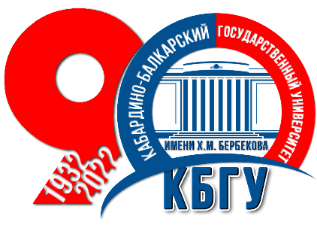 Результатыреспубликанской олимпиады КБГУ по электронике Учащиеся общеобразовательных учрежденийУчащиеся общеобразовательных учрежденийУчащиеся общеобразовательных учрежденийУчащиеся общеобразовательных учреждений№ФИООбщеобразовательное учреждениеМестоТАМАЗОВ Тимур ЛиуановичМКОУ «СОШ №11 им. Г.Н. Трошева» г.о. Нальчик1БАКАЕВ Илья МихайловичМКОУ «СОШ №11 им. Г.Н. Трошева» г.о. Нальчик2ШАГИРОВ Инал ТемботовичМКОУ «СОШ № 20» г.о. Нальчик3Учащиеся образовательных организаций среднего профессионального образованияУчащиеся образовательных организаций среднего профессионального образованияУчащиеся образовательных организаций среднего профессионального образованияУчащиеся образовательных организаций среднего профессионального образования№ФИООбщеобразовательное учреждениеМестоТЛУПОВ Ибрагим ЗаурбековичКолледж информационных технологий и экономики КБГУ1ГЕРАНДОКОВ Марат ХазретовичКолледж информационных технологий и экономики КБГУ2ЕФИМКИН Александр ПетровичКолледж информационных технологий и экономики КБГУ3